OBRAZAC  3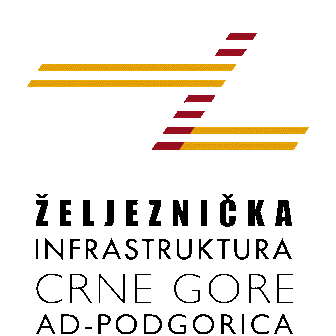 Željeznička infrastruktura Crne Gore AD PodgoricaBroj iz evidencije postupaka javnih nabavki: 7037/5 (16/19)Redni broj iz Plana javnih nabavki : 132Mjesto i datum: Podgorica, 19.07.2019.godineNa osnovu člana 54 stav 1 Zakona o javnim nabavkama  („Službeni list CG“, br. 42/11, 57/14, 28/15 i 42/17) Željeznička infrastruktura Crne Gore AD Podgoricaobjavljuje na Portalu javnih nabavkiTENDERSKU DOKUMENTACIJUZA OTVORENI POSTUPAK JAVNE NABAVKE ZA NABAVKUUsluga procjene imovine Društvabroj 7037/5 (16/19)SADRŽAJ TENDERSKE DOKUMENTACIJEPOZIV ZA JAVNO NADMETANJE U OTVORENOM POSTUPKU JAVNE NABAVKE	3TEHNIČKE KARAKTERISTIKE ILI SPECIFIKACIJE PREDMETA JAVNE NABAVKE, ODNOSNO PREDMJER RADOVA	7IZJAVA NARUČIOCA DA ĆE UREDNO IZMIRIVATI OBAVEZE PREMA IZABRANOM PONUĐAČU	8IZJAVA NARUČIOCA (OVLAŠĆENO LICE, SLUŽBENIK ZA JAVNE NABAVKE I LICA KOJA SU UČESTVOVALA U PLANIRANJU JAVNE NABAVKE) O NEPOSTOJANJU SUKOBA INTERESA 	9IZJAVA NARUČIOCA (ČLANOVA KOMISIJE ZA OTVARANJE I VREDNOVANJE PONUDE I LICA KOJA SU UČESTVOVALA U PRIPREMANJU TENDERSKE DOKUMENTACIJE) O NEPOSTOJANJU SUKOBA INTERESA	13METODOLOGIJA NAČINA VREDNOVANJA PONUDA PO KRITERIJUMU I PODKRITERIJUMIMA	14OBRAZAC PONUDE SA OBRASCIMA KOJE PRIPREMA PONUĐAČ	17NASLOVNA STRANA PONUDE	18SADRŽAJ PONUDE	14PODACI O PONUDI I PONUĐAČU	20FINANSIJSKI DIO PONUDE	26IZJAVA O NEPOSTOJANJU SUKOBA INTERESA NA STRANI PONUĐAČA,PODNOSIOCA ZAJEDNIČKE PONUDE, PODIZVOĐAČA /PODUGOVARAČA	27DOKAZI O ISPUNJENOSTI OBAVEZNIH USLOVA ZA UČEŠĆE U POSTUPKU JAVNOG NADMETANJA	28DOKAZI O ISPUNJAVANJU USLOVA EKONOMSKO-FINANSIJSKE SPOSOBNOSTI	29DOKAZI O ISPUNJAVANJU USLOVA STRUČNO-TEHNIČKE I KADROVSKE OSPOSOBLJENOSTI	30NACRT UGOVORA O JAVNOJ NABAVCI	33UPUTSTVO PONUĐAČIMA ZA SAČINJAVANJE I PODNOŠENJE PONUDE	38OVLAŠĆENJE ZA ZASTUPANJE I UČESTVOVANJE U POSTUPKU JAVNOG OTVARANJA PONUDA	43UPUTSTVO O PRAVNOM SREDSTVU	44POZIV ZA JAVNO NADMETANJE U OTVORENOM POSTUPKU JAVNE NABAVKEI   Podaci o naručiocuII Vrsta postupka- otvoreni postupak.III  Predmet javne nabavkeVrsta predmeta javne nabavkeUslugeOpis predmeta javne nabavkeCPV – Jedinstveni rječnik javnih nabavkiIV  Zaključivanje okvirnog sporazumaZaključiće se okvirni sporazum: neV Način određivanja predmeta i procijenjena vrijednost javne nabavke:Procijenjena vrijednost predmeta nabavke bezzaključivanja okvirnog sporazumaPredmet javne nabavke se nabavlja: kao cjelina, procijenjene vrijednosti sa uračunatim PDV-om:35.000,00 €;VI Mogućnost podnošenja alternativnih ponuda neVII Uslovi za učešće u postupku javne nabavkea) Obavezni usloviU postupku javne nabavke može da učestvuje samo ponuđač koji:1) je upisan u registar kod organa nadležnog za registraciju privrednih subjekata;2) je uredno izvršio sve obaveze po osnovu poreza i doprinosa u skladu sa zakonom, odnosno propisima države u kojoj ima sjedište;3) dokaže da on odnosno njegov zakonski zastupnik nije pravosnažno osuđivan za neko od krivičnih djela organizovanog kriminala sa elementima korupcije, pranja novca i prevare;4) ima dozvolu, licencu, odobrenje ili drugi akt za obavljanje djelatnosti koja je predmet javne nabavke, ukoliko je propisan posebnim zakonom.Uslovi iz stava 1 ove tačke ne odnose se na fizička lica: umjetnike, naučnike i kulturne stvaraoce.Dokazivanje ispunjenosti obaveznih uslovaIspunjenost obaveznih uslova dokazuje se dostavljanjem:1) dokaza o registraciji kod organa nadležnog za registraciju privrednih subjekata sa podacima o ovlašćenim licima ponuđača;2) dokaza izdatog od organa nadležnog za poslove poreza da su uredno prijavljene, obračunate i izvršene sve obaveze po osnovu poreza i doprinosa do 90 dana prije dana javnog otvaranja ponuda, u skladu sa propisima Crne Gore, odnosno propisima države u kojoj ponuđač ima sjedište;3) dokaza nadležnog organa izdatog na osnovu kaznene evidencije, koji ne smije biti stariji od šest mjeseci do dana javnog otvaranja ponuda;4) dokaza o posjedovanju važeće dozvole, licence, odobrenja, odnosno drugog akta izdatog od nadležnog organa i to:b) Fakultativni uslovib1) ekonomsko-finansijska sposobnostne zahtjeva se.b2) Stručno-tehnička i kadrovska osposobljenostIspunjenost uslova stručno tehničke i kadrovske osposobljenosti u postupku javne nabavke usluga dokazuje se dostavljanjem sljedećih dokaza:izjave o obrazovnim i profesionalnim kvalifikacijama ponuđača, odnosno kvalifi-kacijama rukovodećih lica i naročito kvalifikacijama lica koja su odgovorna za pružanje konkretnih usluga; izjave o namjeri i predmetu podugovaranja, sa spiskom podugovarača, odnosno podizvođača sa bližim podacima (naziv, adresa, procentualno učešće i sl.).VIII  Rok važenja ponudePeriod važenja ponude je 60 dana od dana javnog otvaranja ponuda.IX Garancija ponudedaPonuđač je dužan dostaviti bezuslovnu i na prvi poziv naplativu garanciju ponude u iznosu od 2% procijenjene vrijednosti javne nabavke, kao garanciju ostajanja u obavezi prema ponudi u periodu važenja ponude i 7 dana nakon isteka važenja ponude.X  Rok i mjesto izvršenja ugovoraa) Rok izvršenja ugovora je 70 dana od dana zaključivanja ugovora.b) Mjesto izvršenja ugovora je u skladu sa pozitivnim propisima koji regulišanju predmetnu uslugu.XI Jezik ponude: crnogorski jezik i drugi jezik koji je u službenoj upotrebi u Crnoj Gori, u skladu sa Ustavom i zakonom.XII  Kriterijum za izbor najpovoljnije ponude: ekonomski najpovoljnija ponuda, sa slijedećim podkriterijumima: najniža ponuđena cijena						broj bodova  	50 kvalitet									broj bodova  	50XIII Vrijeme i mjesto podnošenja ponuda i javnog otvaranja ponudaPonude se predaju  radnim danima od 07 do 15 sati, zaključno sa danom 26.08.2019. godine do 12 sati.Ponude se mogu predati:neposrednom predajom na arhivi naručioca na adresi Trg Golootočkih žrtava broj 13, Podgorica.preporučenom pošiljkom sa povratnicom na adresi Trg Golootočkih žrtava broj 13, Podgorica.Javno otvaranje ponuda, kome mogu prisustvovati ovlašćeni predstavnici ponuđača sa priloženim punomoćjem potpisanim od strane ovlašćenog lica, održaće se dana  26.08.2019. godine u 12,30 sati, u prostorijama Službenika za javne nabavke, kancelarija broj 15, na adresi Trg Golootočkih žrtava broj 13, Podgorica.XIV Rok za donošenje odluke o izboru najpovoljnije ponude Odluka o izboru najpovoljnije ponude donijeće se u roku od 30 dana od dana javnog otvaranja ponuda.XV Drugi podaci i uslovi od značaja za sprovodjenje postupka javne nabavkeRok i način plaćanjaRok plaćanja je: 60 dana od dana izvršene uslugei uredno ispostavljene fakture.Način plaćanja je: virmansko.Sredstva finansijskog obezbjeđenja ugovora o javnoj nabavciPonuđač čija ponuda bude izabrana kao najpovoljnija je dužan da prije zaključivanja ugovora o javnoj nabavci dostavi naručiocu: garanciju za dobro izvršenje ugovora u iznosu od 5 % od vrijednosti ugovoraRok važnosti  garancije je 7 (sedam) dana duži od roka izvršenja ugovora iz tačke X ovog Poziva i koju Naručilac može aktivirati u svakom momentu nakon nastanka razloga na koji se odnosi.TEHNIČKE KARAKTERISTIKE ILI SPECIFIKACIJE PREDMETA JAVNE NABAVKE, ODNOSNO PREDMJER RADOVA I  Rok izvršenja usluge:Izvršilac usluge je dužan da preda Naručiocu usluge:Nacrt izvještaja o procjeni imovine u roku od 60 dana od dana zaključivanja ugovora.Finalni izvještaj o procjeni imovine u roku od 10 dana od dana dostavljanja korekcija i datih sugestija Naručioca na Nacrt izvještaja.Ukupan rok za izvršenje usluge i dostavljanje Finalnog izvještaja je 70 dana od dana zaključivanja ugovora.II  Procjena imovine se vrši u skladu sa:Međunarodnim standardima za oblast procjenjivanja,Međunarodnim računovodstvenim standardima i međunarodnim standardima finansijskog izvještavanja (MRS i MSFI),i drugim pozitivnim propisima koja se odnose na predmetnu usluge i dobre poslovne običaje i norme,i prema sledećim pravilima i standardima:procjena mora odgovarati cilju procjenjivanja;objektivnosti procjene (tržišno objektivno prihvatljive procjene) u utvrđivanju novčane vrijednosti procjenjenih elemenata objekta procjene (precizna vrijednost ili u odgovarajućem rasponu);procjenitelj da bude kompetentan za oblast procjenjivanja;procjenitelj da poštuje profesionalni karakter procjene;da se obezbijedi povjerljiv karakter procjene;da u izboru metoda i postupaka procjene (bez obzira na autonomnost i odgovornost procjenitelja) ispoštuje propisani sadržaj i formu procjene, odnosno da uradi neophodne opise i sadržaje (predmet procjene, detaljan opis elemenata i sadržaja procjene, pravni status imovine i dokaz o vlasništvu, eventualna upoređenja sa standardima za slične vrste imovine , eventualnim prethodnim procjenama i sl.);da saopšti i opiše eventualne ograničavajuće faktore i neizvjesnosti;da u Izvještaju o procjeni unese specifična objašnjenja, opise i iskaže u cilju potvrde objektivnosti procjene;da procjeni validnost i priloži neophodnu (korišćenu) dokumentaciju;da da Izjavu procjenjivača o nepristrasnosti procjene.III  Naručilac definiše obaveze i prava Izvršioca usluge na sledeći način:Obaveze Izvršioca usluge su da:izvrši kvalitetno predmetnu uslugu,odgovara za istinitost, objektivnost i tačnost  Izvještaja o procjeni imovine Naručioca usluge, sva dokumenta, informacije i podatke do kojih dođe u postupku vršenja procjene imovine tretira kao poslovnu tajnu i ne može ih koristiti niti saopštavati trećim licima,izvrši korekcije Nacrta izvještaja u skladu zahtjevima Naručioca usluge i uobičajnoj poslovnoj praksi iz oblasti predmeta nabavke,preda Izvještaj o izvršenoj usluzi saglasno svim uslovima određenim od strane Naručioca usluge.Prava Izvršioca usluge su da:traži analitičku i drugu dokumentaciju, kao i dokumentaciju koja se odnosi na pravni status Naručioca usluge, traži isplatu ugovorene cijene u novcu po uredno obavljenom poslu i prijemu odgovarajuće dokumentacije koja to potvrđuje.IV  Naručilac definiše svoje obaveze  i prava na sledeći način:Ugovorne strane konstatuju da je Izvršilac usluge pravno i ekonomski nezavisan od Naručioca usluge i da nije u bilo kakvom pravnom poslu koji bi ga činio pristrasnim u vršenju poslova procjene imovine.Obaveze Naručioca usluge su da:dostavi analitičku i drugu dokumentaciju, kao i dokumentaciju koja se odnosi na pravni status,izvrši isplatu ugovorene cijene u novcu po uredno obavljenom poslu i prijemu odgovarajuće dokumentacije koja to potvrđuje.Prava Naručioca usluge su da:zahtjeva ispunjenje kvalitetne  predmetne usluge,sva dokumenta, informacije i podatke  koje dostavi Izvršiocu usluge u postupku vršenja procjene imovine da ih  tretira kao poslovnu tajnu i da ih ne može koristiti niti saopštavati trećim licima,izvrši korekcije Nacrta izvještaja,primi  Izvještaj o izvršenoj usluzi saglasno svim uslovima određenim od strane Naručioca usluge.V  Naručilac definiše ugovornu kaznu na sledeći način:Ako Izvršilac usluge kasni sa izvršenjem usluge više od jednog dana (24 časa) obavezan je da Naručiocu usluge plati iznos ugovorene kazne od 2‰ od vrijednosti ovog Ugovora za svaki dan zakašnjenja, s tim da ukoliko ugovorna kazna pređe iznos od 5% od vrijednosti ugovora ovaj Ugovor se smatra raskinutim.Ugovorne strane su saglasne da Naručilac usluge nije dužan da obavijesti Izvršiocausluge da je zapao u kašnjenje, već da odmah po zapadanju u kašnjenje Naručilac usluge ima pravo da traži isplatu ugovorne kazne.  Ako Izvršilac usluge ne plati ugovornu kaznu, Naručilac usluge može da navedeni iznos ugovorne kazne naplati i odbije od bilo kog potraživanja Izvršioca usluge prema njemu, koji bi nastao po bilo kom osnovu.VI  Naručilac definiše pravo ugovornih strana na raskid ugovora na sledeći način:Ugovorne strane su saglasne da se ugovor može raskinuti pismenim sporazumom koji potpisuju obje ugovorne strane, osim u slučaju da Naručilac usluge trpi štetu iz razloga što Izvršilac usluge ne izvršava ili neopravdano kasni sa izvršavanjem svojih obaveza. U tom slučaju Naručilac usluge ima pravo na jednostrani raskid ugovora uz otkazni rok od 30 dana od dana nastupanja razloga za raskid ugovora.IZJAVA NARUČIOCA DA ĆE UREDNO IZMIRIVATI OBAVEZE PREMA IZABRANOM PONUĐAČUŽeljeznička infrastruktura Crne Gore AD PodgoricaBroj: 7037/2Mjesto i datum: Podgorica, 09.07.2019. godineU skladu sa članom 49 stav 1 tačka 3 Zakona o javnim nabavkama („Službeni list CG”, br.42/11, 57/14, 28/15 i 42/17) Izvršni direktor, Ljubiša Ćurčić, dipl.maš.ing, kao ovlašćeno lice Željezničke infrastrukture Crne Gore AD Podgorica, dajeI z j a v uda će Željeznička infrastruktura Crne Gore AD Podgorica, shodno Planu javnih nabavki broj: 757 od 31.01.2019.godine, saglasnosti Ministarstva finansija, broj: 03-905/1 od 19.01.2019.godine i Ugovora o javnoj nabavci, uredno vršiti plaćanja preuzetih obaveza, po utvrđenoj dinamici.							Izvršni direktor						Ljubiša Ćurčić, dipl.maš.ingM.P.  ______________________________    (potpis)IZJAVA NARUČIOCA (OVLAŠĆENO LICE, SLUŽBENIK ZA JAVNE NABAVKE I LICA KOJA SU UČESTVOVALA U PLANIRANJU JAVNE NABAVKE) O NEPOSTOJANJU SUKOBA INTERESA Željeznička infrastruktura Crne Gore AD PodgoricaBroj: 7037/3Mjesto i datum: Podgorica, 09.07.2019.godineU skladu sa članom 16 stav 5 Zakona o javnim nabavkama („Službeni list CG”, br. 42/11, 57/14, 28/15 i 42/17) Izjavljujemda u postupku javne nabavke iz Plana javnih nabavki broj 757 od 31.01.2019. godine za nabavku usluge: Procjena imovine Društva, nijesam u sukobu interesa u smislu člana 16 stav 4  Zakona o javnim nabavkama i da ne postoji ekonomski i drugi lični interes koji može kompromitovati moju objektivnost i nepristrasnost u ovom postupku javne nabavke.			Izvršni direktor: Ljubiša Ćurčić, dipl.maš.ing_____________________________potpisSlužbenik za javne nabavke:	MSc Marija Kalezić____________________________potpisLice koje je učestvovalo u planiranju  javne nabavke: Branka Đorojević, dipl.ecc_________________________________potpisIZJAVA NARUČIOCA (ČLANOVA KOMISIJE ZA OTVARANJE I VREDNOVANJE PONUDE I LICA KOJA SU UČESTVOVALA U PRIPREMANJU TENDERSKE DOKUMENTACIJE) O NEPOSTOJANJU SUKOBA INTERESAŽeljeznička infrastruktura Crne Gore AD PodgoricaBroj: 7037/4Mjesto i datum: Podgorica, 19.06.2019.godineU skladu sa članom 16 stav 5 Zakona o javnim nabavkama („Službeni list CG”, br.42/11, 57/14, 28/15 i 42/17) Izjavljujemda u postupku javne nabavke iz Plana javnih nabavki broj 757 od 31.01.2019.godine za nabavku usluge: Procjena imovine Društva, nijesam u sukobu interesa u smislu člana 16 stav 4  Zakona o javnim nabavkama i da ne postoji ekonomski i drugi lični interes koji može kompromitovati moju objektivnost i nepristrasnost u ovom postupku javne nabavke.Predsjednik komisije za otvaranje i vrednovanje ponuda: Vladimir Vukajlović, dipl. pravnik_________________________________potpisČlan komisije za otvaranje i vrednovanje ponuda: 	Adrijana Uglik, dipl.ecc	  ____________________________potpisČlan komisije za otvaranje i vrednovanje ponuda: 		Vesna Bulatović, dipl.ecc							____________________________potpisMETODOLOGIJA NAČINA VREDNOVANJA PONUDA PO KRITERIJUMU I PODKRITERIJUMIMAVrednovanje ponuda po kriterijumu ekonomski najpovoljnija ponuda vršiće se na sljedeći način: podkriterijum najniža ponuđena cijena vrednovaće se na sljedeći način: maksimalni broj bodova po ovom podkriterijumu= 50Najniža ponuđena cijena je podkriterijum za vrednovanje ponuda. Pod ponuđenom cijenom podrazumjeva se ukupna cijena za izvršenje predmetne usluge.Maksimalni broj bodova po ovom kriterijumu dodijeliće se ponuđaču koji ponudi najnižu ukupnu cijenu, dok se bodovi ostalim ponuđačima dodjeljuju u odnosu na najnižu ponuđenu cijenu  po sledećoj formuli:broj bodova =(najniža ponuđena cijena / ponuđena cijena) x 50Ako je ponuđena cijena 0,00 EUR-a prilikom vrednovanja te cijene po kriterijumu najniža ponuđena cijena uzima se da je ponuđena cijena 0,01 EUR.podkriterijum kvalitet vrednovaće se na sljedeći način: maksimalni broj bodova po ovom podkriterijumu= 50Kvalitet- je drugi podkriterijum za vrednovanje ponuda. Kvalitet se iskazuje kroz: Pod pojmom infrastrukturna privredna društva podrazumijeva se sledeće: privredna društva koja u svojim bilansima stanja u okviru stalne imovine, nekretnine, postrojenja i oprema na računu 022 - gradjevinski objekati  imaju: objekte željezničkog i ostalog saobraćaja na šinama ili objekte na putevima ili elektroprivredne objekte ili gradjevinske objekte za obavljanje djelatnosti iz oblasti industrije ili gradjevinarstva ili objekte za vršenje privrednih djelatnosti, sadašnje vrijednosti minimum 20 mil.eura.I Reference ponuđača na izvršenju istovjetnih usluga (procjene imovine infrastrukturnih preduzeća sadašnje vrijednosti minimum 20 miliona EUR-a),koje su potvrđene od strane investitora ili nadležnih državnih organa ili organa lokalne uprave, u poslednjih 5 godina, boduju se na način što ponuđač sa najvećim brojem potvrđenih referenci dobija maksimalni broj bodova koji je određen za ovaj parametar (25).Bodovi ostalim ponuđačima dodjeljuju na način što se broj potvrđenih referenci ponuđača, čija se ponuda boduje, podijeli sa najvećim brojem potvrđenih referenci i dobijeni količnik pomnoži maksimalnim brojem bodova koji je određen za ovaj parametar, prikazano formulom:Reference ponuđača na izvršenju istovjetnih usluga=(broj potvrđenih referenci/ najveći broj potvrđenih referenci)x 25II Reference stručnih lica koja će ponuđač angažovati na izvršenju usluga koja su predmet nabavke na izvršenju istovjetnih usluga (procjene imovine infrastrukturnih preduzeća minimum 20 miliona EUR-a), koje su potvrđene od strane investitora ili nadležnih državnih organa ili organa lokalne uprave, u poslednjih 5 godina, boduju se na način što ponuđač sa najvećim ukupnim brojem potvrđenih referenci svih stručnih lica dobija maksimalni broj bodova koji je određen za ovaj parametar (25).Bodovi ostalim ponuđačima dodjeljuju na način što se ukupni broj referenci potvrđenih od strane investitora ili nadležnih državnih organa ili organa lokalne uprave ponuđača, čija se ponuda boduje, podijeli sa najvećim ukupnim brojem potvrđenih referenci svih stručnih lica ponuđača i dobijeni količnik pomnoži sa brojem bodova koji je određen za ovaj parametar (25), prikazano formulom:Reference stručnih lica koja će ponuđač angažovati na izvršenju usluga koja su predmet nabavke na izvršenju istovjetnih usluga = (ukupni broj potvrđenih referenci/najveći ukupni broj potvrđenih referenci svih stručnih lica ponuđača) x 25OBRAZAC PONUDE SA OBRASCIMA KOJE PRIPREMA PONUĐAČNASLOVNA STRANA PONUDE             (naziv ponuđača)		podnosi               (naziv naručioca) 		P O N U D Upo Tenderskoj dokumentaciji broj ____ od _______ godine za nabavku __________________________________________________________ (opis predmeta nabavke)ZA Predmet nabavke u cjelostiSADRŽAJ PONUDENaslovna strana ponudeSadržaj ponude Popunjeni podaci o ponudi i ponuđačuUgovor o zajedničkom nastupanju u slučaju zajedničke ponudePopunjen obrazac finansijskog dijela ponudeIzjava/e o postojanju ili nepostojanju sukoba interesa kod ponuđača, podnosioca zajedničke ponude, podizvođača ili podugovaračaDokazi za dokazivanje ispunjenosti obaveznih uslova za učešće u postupku javnog nadmetanjaDokazi za ispunjavanje uslova stručno-tehničke i kadrovske osposobljenostiPotpisan Nacrt ugovora o javnoj nabavciSredstva finansijskog obezbjeđenjaOstala dokumentacija (katalozi, fotografije, publikacije i slično)PODACI O PONUDI I PONUĐAČU  Ponuda se podnosikao:Samostalna ponudaSamostalna ponuda sa podizvođačem/podugovaračemZajednička ponudaZajednička ponuda sa  podizvođačem/podugovaračemPodaci o podnosiocu samostalne ponude:Podaci o podugovaraču /podizvođaču u okviru samostalne ponudePodaci o podnosiocu zajedničke ponudePodaci o nosiocu zajedničke ponude:Podaci o članu zajedničke ponude:Podaci o podugovaraču /podizvođaču u okviru zajedničke ponudeFINANSIJSKI DIO PONUDEUslovi ponude:Ovlašćeno lice ponuđača  ____________________________________(ime, prezime i funkcija)                                                                                                                                                         M.P.					 ___________________________						(potpis)	IZJAVA O NEPOSTOJANJU SUKOBA INTERESA NA STRANI PONUĐAČA,PODNOSIOCA ZAJEDNIČKE PONUDE, PODIZVOĐAČA /PODUGOVARAČA (ponuđač)	Broj: ________________Mjesto i datum: _________________Ovlašćeno lice ponuđača/člana zajedničke ponude, podizvođača / podugovarača
       (ime i prezime i radno mjesto)     , u skladu sa članom 17 stav 3 Zakona o javnim nabavkama („Službeni list CG“, br. 42/11, 57/14, 28/15 i 42/17) dajeIzjavuda nije u sukobu interesa sa licima naručioca navedenim u izjavama o nepostojanju sukoba interesa na strani naručioca, koje su sastavni dio predmetne Tenderske dokumentacije broj ___ od ________ godine za nabavku 	(opis predmeta)        , u smislu člana 17 stav 1 Zakona o javnim nabavkama i da ne postoje razlozi za sukob interesa na strani ovog ponuđača, u smislu člana 17 stav 2 istog zakona.Ovlašćeno lice ponuđača___________________________(ime, prezime i funkcija)___________________________(potpis)						M.P.DOKAZI O ISPUNJENOSTI OBAVEZNIH USLOVA ZA UČEŠĆE U POSTUPKU JAVNOG NADMETANJADostaviti:- dokaz o registraciji izdatog od organa nadležnog za registraciju privrednih subjekata sa podacima o ovlašćenim licima ponuđača;- dokaz izdat od organa nadležnog za poslove poreza (državne i lokalne uprave) da su uredno prijavljene, obračunate i izvršene sve obaveze po osnovu poreza i doprinosa do 90 dana prije dana javnog otvaranja ponuda, u skladu sa propisima Crne Gore, odnosno propisima države u kojoj ponuđač ima sjedište;- dokaz nadležnog organa izdatog na osnovu kaznene evidencije, koji ne smije biti stariji od šest mjeseci do dana javnog otvaranja ponuda, da ponuđač, odnosno njegov zakonski zastupnik nije pravosnažno osuđivan za neko od krivičnih djela organizovanog kriminala sa elementima korupcije, pranja novca i prevare;- dokaz o posjedovanju važeće dozvole, licence, odobrenja, odnosno drugog akta izdatog od nadležnog organa traženog tačkom VII poziva za javno nadmetanje:Naručilac se zahtjevom broj 2784 od 29.03.2018.godine i urgencijom broj 4572 od 25.05.2018.godine obratio nadležnom organu, Ministarstvu finansija Crne Gore, za mišljenje koje dozvole, licence, odobrenja ili druga akta za obavljanje djelatnosti procjene imovine ponuđači moraju imati. Ministarstvo finansija se aktom broj 7-5538/4 od 30.05.2018.g. izjasnio:“U skladu sa članom 26 Zakona o računovodstvu (“Službeni list Crne Gore”, br. 052/16 od 09.08.2016), “Procjenu vrijednosti iz člana 25 ovog zakona može da vrši fizičko lice koje ima zvanje ovlašćenog procjenjivača...”U skladu sa članom 27 Zakona o računovodstvu, “Zvanje ovlašćenog procjenjivača može se steći kod pravnog lica u Crnoj Gori kome je povjereno vršenje tih poslova, a koje je član Savjeta za međunarodne standarde procjene vrijednosti (International Valuation Standards Council-IVSC) ili Evropskog udruženja procjenjivača (The European Group of Valuers' Associations-TEGOVA), u skladu sa opštim aktima organizacije.”Kako procedura povjeravanja poslova još uvijek nije okončana, procjenu vrijednosti može vršiti fizičko lice, koje ispunjava uslove iz člana 26 Zakona o računovodstvu, koje je steklo zvanje ovlašćenog procjenjivača kod organizacije koja ispunjava uslove iz člana 27 Zakona o računovodstvu, do trenutka kada Ministarstvo povjeri vršenje ovih poslova pravnom licu (pravnim licima) koje ispunjava uslove propisane Zakonom.”Ponuđač mora imati najmanje: 1 lice koje ima minimum VII1 nivo kvalifikacije građevinske struke, 1 lice koje ima minimum VII1 nivo kvalifikacije elektro struke,1 lice koje ima minimum VII1 nivo kvalifikacije mašinske struke,koji ispunjavaju uslove za vršenje predmetne usluge saglasno članu 26 Zakona o računovodstvu.Saglasno članu 30 Zakona o računovodstvu procjenu vrijednosti imovine može da vrši i lice koje je steklo zvanje ovlašćenog procjenjivača kod Kraljevskog instituta ovlašćenih procjenjivača, odnosno, organizacije koja je članica Savjeta međunarodnih standarda procjene vrijednosti (International Valuation Standards Council - IVSC) ili Evropskog udruženja saveza procjenjivača (The European Group of Valuers' Associations - TEGOVA) po pribavljanju potvrde o poznavanju odgovarajućih propisa od značaja za procjenu vrijednosti imovine, koju izdaje Ministarstvo, odnosno pravno lice kojem je povjereno vršenje tih poslova.DOKAZI O ISPUNJAVANJU USLOVA EKONOMSKO-FINANSIJSKE SPOSOBNOSTINe zahtjeva se.DOKAZI O ISPUNJAVANJU USLOVA STRUČNO-TEHNIČKE I KADROVSKE OSPOSOBLJENOSTIDostaviti: izjave o obrazovnim i profesionalnim kvalifikacijama ponuđača, odnosno kvalifi-kacijama rukovodećih lica i naročito kvalifikacijama lica koja su odgovorna za pružanje konkretnih usluga; izjavu o namjeri i predmetu podugovaranja, sa spiskom podugovarača, odnosno podizvođača sa bližim podacima (naziv, adresa, procentualno učešće i sl.).OBRAZAC U2OBRAZAC U6NACRT UGOVORA O JAVNOJ NABAVCIOvaj ugovor zaključen je  između:Naručioca Željeznička infrastruktura Crne Gore AD Podgorica, sa sjedištem u Podgorici, ulica Trg Golootočkih žrtava broj 13, Podgorica, PIB: 02723816, Matični broj: 4-0008771/24, Broj računa: 510-22146-47, Naziv banke: Crnogorska komercijalna banka, koga zastupa Izvršni direktor Ljubiša Ćurčić, dipl.maš.ing, (u daljem tekstu: Naručilac usluge)iPonuđača ______________________, sa sjedištem u ________________, ulica____________,PIB: ___________________, Matični broj: _____________________________, Broj računa: ______________________, Naziv banke: ________________________, koga zastupa _____________, (u daljem tekstu:  Izvršilac usluge).OSNOV UGOVORA:Tenderska dokumentacija za otvoreni postupak za nabavku usluge: Procjena imovine Naručioca, broj: 7037/5 (17/19) od 19.07.2019.godine;Broj i datum odluke o izboru najpovoljnije ponude: _____________________;Ponuda ponuđača (naziv ponuđača) broj ______ od _________________________.Ugovorne strane su se sporazumjele o slijedećem:Predmet ugovoraČlan 1.Predmet ovog Ugovora je pružanje usluge procjene imovine Naručiocausluge, očemu je Izvršilac usluge dužan sačiniti Izvještaj o izvršenoj procjeni imovine Naručioca usluge, u štampanoj i elektronskoj formi na CD-u, na crnogorskom jeziku sa prevodom na engleski jezik, po tri primjerka, u svemu prema:Tenderskoj dokumentaciji broj 7037/5 (17/19) objavljene dana 19.07.2019.godine na Web Sajtu Uprave za javne nabavke Crne Gore (www.ujn.gov.me).Prihvaćenoj ponudibroj ____ od __________ godine, koja čini sastavni dio ovog Ugovora,Odluci o izboru najpovoljnije ponude za nabavku usluga broj____ od_______.Izvršilac usluge je dužan da izvrši procjenu imovine Naručioca usluge koju obuhvata:donji i gornji stroj pruge, objekti na pruzi, stanični kolosjeci, telekomunikaciona, signalno-sigurnosna, elektrovučna, elektroenergetska i ostala postrojenja i uređaji na pruzi,oprema pruge, zgrade željezničkih službenih mjesta i ostali objekti na željezničkim službenim mjestima, koji su u funkciji organizovanja i regulisanja željezničkog saobraćaja, pružni pojas, išinska i drumska vozila.u skladu sa:Međunarodnim standardima za oblast procjenjivanja,Međunarodnim računovodstvenim standardima i međunarodnim standardima finansijskog izvještavanja (MRS i MSFI),i drugim pozitivnim propisima koja se odnose na predmetnu usluge i dobre poslovne običaje i norme,i prema sledećim pravilima i standardima:procjena mora odgovarati cilju procjenjivanja;objektivnosti procjene (tržišno objektivno prihvatljive procjene) u utvrđivanju novčane vrijednosti procjenjenih elemenata objekta procjene (precizna vrijednost ili u odgovarajućem rasponu);procjenitelj da bude kompetentan za oblast procjenjivanja;procjenitelj da poštuje profesionalni karakter procjene;da se obezbijedi povjerljiv karakter procjene;da u izboru metoda i postupaka procjene (bez obzira na autonomnost i odgovornost procjenitelja) ispoštuje propisani sadržaj i formu procjene, odnosno da uradi neophodne opise i sadržaje (predmet procjene, detaljan opis elemenata i sadržaja procjene, pravni status imovine i dokaz o vlasništvu, eventualna upoređenja sa standardima za slične vrste imovine , eventualnim prethodnim procjenama i sl.);da saopšti i opiše eventualne ograničavajuće faktore i neizvjesnosti;da u Izvještaju o procjeni unese specifična objašnjenja, opise i iskaže u cilju potvrde objektivnosti procjene;da procjeni validnost i priloži neophodnu (korišćenu) dokumentaciju;da da Izjavu procjenjivača o nepristrasnosti procjene.CijenaČlan 2.Ukupan iznos ugovorenog posla iznosi: ___________ EUR-a bez uračunatog PDV-a, prema jedinačnim cijenama iz prihvaćene ponude.Ukupan iznos ugovorenog posla iznosi: ____________ EUR-a sa uračunatim PDV-om, prema jedinačnim cijenama iz prihvaćene ponude. Troškovi obilaska terena radi prikupljanja podataka za vršenje predmetne usluge padaju na teret Izvršioca usluge.Ugovorne strane su saglasne da jedinične cijene iz prihvaćene ponude i ukupna vrijednost ponude ostaju nepromijenjene, shodno Zakonu o javnim nabavkama kojim je predviđen ugovor sa fiksnom cijenom.Obaveze i prava Izvršioca uslugeČlan 3.Obaveze Izvršioca usluge su da:izvrši kvalitetno predmetnu uslugu,odgovara za istinitost, objektivnost i tačnost  Izvještaja o procjeni imovine Naručioca usluge, sva dokumenta, informacije i podatke do kojih dođe u postupku vršenja procjene imovine tretira kao poslovnu tajnu i ne može ih koristiti niti saopštavati trećim licima,izvrši korekcije Nacrta izvještaja u skladu zahtjevima Naručioca usluge i uobičajnoj poslovnoj praksi iz oblasti predmeta nabavke,preda Izvještaj o izvršenoj usluzi saglasno članu 1 ovog Ugovora.Prava Izvršioca usluge su da:traži analitičku i drugu dokumentaciju, kao i dokumentaciju koja se odnosi na pravni status Naručioca usluge, traži isplatu ugovorene cijene u novcu po uredno obavljenom poslu i prijemu odgovarajuće dokumentacije koja to potvrđuje.Rok izvršioca uslugeČlan 4.Izvršilac usluge se obavezuje da uslugu procjene imovine Naručiocaizvrši i preda Naručiocu Nacrt izvještaj o procjeni imovine u roku od 60 dana od dana potpisivanja ovog Ugovora, a nakon 10 dana od dostavljanja Nacrta Izvještaja o procjeni dostavi Konačni izvještaj o procjeni, po otklanjanju svih nedostataka Nacrta izvještaja.Dostavljanjem Konačnog Izvještaja o procjeni imovine Naručioca usluge, od strane Izvršioca usluge, u štampanoj i elektronskoj formi na CD-u, na crnogorskom jeziku i sa prevodom na engleski jezik, po tri primjerka, smatraće se da je predmetna usluga izvršena.Obaveze  i prava Naručioca uslugeČlan 5.Ugovorne strane konstatuju da je Izvršilac usluge pravno i ekonomski nezavisan od Naručioca usluge i da nije u bilo kakvom pravnom poslu koji bi ga činio pristrasnim u vršenju poslova procjene imovine.Obaveze Naručioca usluge su da:dostavi analitičku i drugu dokumentaciju, kao i dokumentaciju koja se odnosi na pravni status,izvrši isplatu ugovorene cijene u novcu po uredno obavljenom poslu i prijemu odgovarajuće dokumentacije koja to potvrđuje.Prava Naručioca usluge su da:zahtjeva ispunjenje kvalitetne  predmetne usluge,sva dokumenta, informacije i podatke  koje dostavi Izvršiocu usluge u postupku vršenja procjene imovine da ih  tretira kao poslovnu tajnu i da ih ne može koristiti niti saopštavati trećim licima,izvrši korekcije Nacrta izvještaja,primi  Izvještaj o izvršenoj usluzi saglasno članu 1 ovog Ugovora.Garancija kvalitetaČlan 6.Izvršilac usluge garantuje kvalitet usluge dokumentacijom, koju je priložio u svojoj ponudi.Ugovorna kaznaČlan 7.Ako Izvršilac usluge kasni sa izvršenjem usluge više od jednog dana (24 časa) obavezan je da Naručiocu usluge plati iznos ugovorene kazne od 2‰ od vrijednosti ovog Ugovora za svaki dan zakašnjenja, s tim da ukoliko ugovorna kazna pređe iznos od 5% od vrijednosti ugovora ovaj Ugovor se smatra raskinutim.Ugovorne strane su saglasne da Naručilac usluge nije dužan da obavijesti Izvršiocausluge da je zapao u kašnjenje, već da odmah po zapadanju u kašnjenje Naručilac usluge ima pravo da traži isplatu ugovorne kazne.  Ako Izvršilac usluge ne plati ugovornu kaznu, Naručilac usluge može da navedeni iznos ugovorne kazne naplati i odbije od bilo kog potraživanja Izvršioca usluge prema njemu, koji bi nastao po bilo kom osnovu.Garancija za dobro izvršenje ugovoraČlan 8.Izvršilac usluge se obavezuje da Naručiocu usluge prije zaključivanja ovog Ugovora dostavi garanciju za dobro izvršenje ugovora na iznos 5% od ukupne vrijednosti ovog Ugovora koja je bezuslovna i plativa na prvi poziv nakon nastanka razloga na koji se odnosi.Rok važnosti  garancije je 7 (sedam) dana duži od ugovorenog roka iz člana 9. ovog Ugovora i koju Naručilac može aktivirati u svakom momentu nakon nastanka razloga na koji se odnosi.Mjesto i rok izvršenja ugovoraČlan 9.Mjesto izvršenja ugovora je u skladu sa pozitivnim propisima koji regulišanju predmetnu uslugu.Rok izvršenja ugovora je 70 dana od dana zaključivanja ugovora.Uslovi plaćanjaČlan 10.Naručilac usluge se obavezuje da plaćanje prema Izvršiocu usluge vrši 60 dana od izvršene usluge i uredno ispostavljene fakture, virmanski, uplatom prema instrukcijama za plaćanje navedenim u ispostavljenim fakturama.Antikorupcijska klauzulaČlan 11.Ovaj ugovor je ništav ukoliko je zaključen uz kršenje antikorupcijskog pravila u smislu člana 15 Zakona o javnim nabavkama.Pravo ugovornih strana na raskid ugovoraČlan 12.Ugovorne strane su saglasne da se ugovor može raskinuti pismenim sporazumom koji potpisuju obje ugovorne strane, osim u slučaju da Naručilac usluge trpi štetu iz razloga što Izvršilac usluge ne izvršava ili neopravdano kasni sa izvršavanjem svojih obaveza. U tom slučaju Naručilac usluge ima pravo na jednostrani raskid ugovora uz otkazni rok od 30 dana od dana nastupanja razloga za raskid ugovora.Stupanje na snagu i trajanje ugovoraČlan 13.Ovaj Ugovor stupa na snagu danom potpisivanja i traje 70 dana od dana zaključivanja.Rešavanje pitanja koja nisu regulisana ugovorom i način rešavanje sporovaČlan 15.Za sve što nije regulisano ovim ugovorom primjenjivaće se odredbe Zakona o obligacionim odnosima i Zakona o javnim nabavkama.Ugovorne strane su saglasne da će eventualne sporove rešavati mirnim putem u duhu dobrih poslovnih običaja i morala. U suprotnom, ugovara se nadležnost Privrednog suda u Podgorici.Broj primjeraka ugovora i dostava UJNČlan 16.Ovaj ugovor je sačinjen u 7 (sedam) primjeraka istovjetnog teksta od kojih svaka ugovorna strana zadržava po 3 (tri) primjerka, a 1 (jedan) primjerak se dostavlja nadležnom organu za javne nabavke CG. NARUČILAC USLUGE						IZVRŠILAC USLUGEIzvršni direktor,							Izvršni direktor,	Ljubiša Ćurčić, dipl.maš.ing						_____________________SAGLASAN SA NACRTOM  UGOVORA  Ovlašćeno lice ponuđača _______________________(ime, prezime i funkcija)______________________________(potpis)Napomena: Konačni tekst ugovora o javnoj nabavci biće sačinjen u skladu sa članom 107 stav 2 Zakona o javnim nabavkama nabavkama („Službeni list CG”, br.42/11, 57/14, 28/15 i 42/17).UPUTSTVO PONUĐAČIMA ZA SAČINJAVANJE I PODNOŠENJE PONUDENAČIN PRIPREMANJA PONUDE U PISANOJ FORMIPripremanje i dostavljanje ponude Ponuđač radi učešća u postupku javne nabavke sačinjava i podnosi ponudu u skladu sa ovom tenderskom dokumentacijom.Ponuđač je dužan da ponudu pripremi kao jedinstvenu cjelinu i da svaku prvu stranicu svakog lista i ukupni broj listova ponude označi rednim brojem, osim garancije ponude, kataloga, fotografija, publikacija i slično.Dokumenta koja sačinjava ponuđač, a koja čine sastavni dio ponude moraju biti potpisana od strane ovlašćenog lica ponuđača ili lica koje on ovlasti.Ponuda mora biti povezana jednim jemstvenikom tako da se ne mogu naknadno ubacivati, odstranjivati ili zamjenjivati pojedinačni listovi, a da se pri tome ne ošteti list ponude.Ponuda i uzorci zahtijevani tenderskom dokumentacijom dostavljaju se u odgovarajućem zatvorenom omotu (koverat, paket i slično) na način da se prilikom otvaranja ponude može sa sigurnošću utvrditi da se prvi put otvara.Na omotu ponude navodi se: ponuda, broj tenderske dokumentacije, naziv i sjedište naručioca, naziv, sjedište, odnosno ime i adresa ponuđača i tekst: "Ne otvaraj prije javnog otvaranja ponuda".U slučaju podnošenja zajedničke ponude, na omotu je potrebno naznačiti da se radi o zajedničkoj ponudi i navesti puni naziv ponuđača i adresu na koju će ponuda biti vraćena u slučaju da je neblagovremena.Ponuđač je dužan da ponudu sačini na obrascima iz tenderske dokumentacije uz mogućnost korišćenja svog memoranduma. Pripremanje ponude u slučaju zaključivanja okvirnog sporazumaAko je tenderskom dokumentacijom predviđeno zaključivanje okvirnog sporazuma ponuđač priprema i podnosi ponudu u odnosu na opis, tehničku specifikaciju i procijenjenu vrijednost predmeta nabavke predviđene za prvu godinu, odnosno prvi ugovor o javnoj nabavci.Način pripremanja ponude po partijamaPonuđač može da podnese ponudu za jednu ili više partija pod uslovom da se ponuda odnosi na najmanje jednu partiju.Ako ponuđač podnosi ponudu za više ili sve partije, ponuda mora biti pripremljena kao jedna cjelina tako da se može ocjenjivati za svaku partiju posebno, na način što se dokazi koji se odnose na sve partije, osim garancije ponude, kataloga, fotografija, publikacija i slično, podnose zajedno u jednom primjerku u ponudi za prvu partiju za koju učestvuje, a dokazi koji se odnose samo na određenu/e partiju/e podnose se za svaku partiju posebno.Garancija ponude, katalozi, fotografije, publikacije i slično prilažu se u ponudi nakon dokumenata za zadnju partiju na kojoj se učestvuje.  Način pripremanja zajedničke ponude Ponudu može da podnese grupa ponuđača (zajednička ponuda), koji su neograničeno solidarno odgovorni za ponudu i obaveze iz ugovora o javnoj nabavci.Ponuđač koji je samostalno podnio ponudu ne može istovremeno da učestvuje u zajedničkoj ponudi ili kao podizvođač, odnosno podugovarač drugog ponuđača. U zajedničkoj ponudi se mora dostaviti ugovor o zajedničkom nastupanju kojim se: određuje vodeći ponuđač - nosilac ponude;  određuje dio predmeta nabavke koji će realizovati svaki od podnosilaca ponude i njihovo procentualno učešće u finansijskom dijelu ponude; prihvata neograničena solidarna odgovornost za ponudu i obaveze iz ugovora o javnoj nabavci i uređuju međusobna prava i obaveze podnosilaca zajedničke ponude (određuje podnosilac zajedničke ponude čije će ovlašćeno lice potpisati finansijski dio ponude, nacrt ugovora o javnoj nabavci i nacrt okvirnog sporazuma i čijim pečatom, žigom ili sličnim znakom će se ovjeriti ovi  dokumenti i označiti svaka prva stranica svakog lista ponude; određuje podnosilac zajedničke ponude koji će obezbijediti garanciju ponude i druga sredstva finansijskog obezbjeđenja; određuje podnosilac zajedničke ponude koji će izdavati i podnositi naručiocu račune/fakture i druga dokumenta za plaćanje i na čiji račun će naručilac vršiti plaćanje i drugo). Ugovorom o zajedničkom nastupanju može se odrediti naziv ovog ponuđača.U zajedničkoj ponudi se moraju navesti imena i stručne kvalifikacije lica koja će biti odgovorna za izvršenje ugovora o javnoj nabavci.Način pripremanja ponude sa podugovaračem/podizvođačemPonuđač može da izvršenje određenih poslova iz ugovora o javnoj nabavci povjeri podugovaraču ili podizvođaču. Učešće svih podugovorača ili podizvođača u izvršenju javne nabavke ne može da bude veće od 30% od ukupne vrijednosti ponude.Ponuđač je dužan da, na zahtjev naručioca, omogući uvid u dokumentaciju podugovarača ili podizvođača, odnosno pruži druge dokaze radi utvrđivanja ispunjenosti uslova za učešće u postupku javne nabavke.Ponuđač u potpunosti odgovara naručiocu za izvršenje ugovorene javne nabavke, bez obzira na broj podugovarača ili podizvođača.Sukob interesa kod pripremanja zajedničke ponude i ponude sa podugovaračem  / podizvođačemU smislu člana 17 stav 1 tačka 6 Zakona o javnim nabavkama sukob interesa na strani ponuđača postoji ako lice u istom postupku javne nabavke učestvuje kao član više zajedničkih ponuda ili kao podugovarač, odnosno podizvođač učestvuje u više ponuda.Način pripremanja ponude kada je u predmjeru radova ili tehničkoj specifikaciji naveden robni znak, patent, tip ili posebno porijeklo robe, usluge ili radova uz naznaku “ili ekvivalentno”Ako je naručilac u predmjeru radova ili tehničkoj specifikaciji za određenu stavku/e naveo robni znak, patent, tip ili proizvođač, uz naznaku “ili ekvivalentno”, ponuđač je dužan da u ponudi tačno navede koji robni znak, patent, tip ili proizvođač nudi. U odnosu na zahtjeve za tehničke karakteristike ili specifikacije utvrđene tenderskom dokumentacijom ponuđači mogu ponuditi ekvivalentna rješenja zahtjevima iz standarda uz podnošenje dokaza o ekvivalentnosti.8. Oblik i način dostavljanja dokaza o ispunjenosti uslova za učešće u postupku javne nabavkeDokazi o ispunjenosti uslova za učešće u postupku javne nabavke i drugi dokazi traženi tenderskom dokumentacijom, mogu se dostaviti u originalu, ovjerenoj kopiji, neovjerenoj kopiji ili u elektronskoj formi. Ponuđač čija je ponuda izabrana kao najpovoljnija dužan je da prije zaključivanja ugovora o javnoj nabavci dostavi original ili ovjerenu kopiju dokaza o ispunjavanju uslova za učešće u postupku javne nabavke.Ukoliko ponuđač čija je ponuda izabrana kao najpovoljnija ne dostavi originale ili ovjerene kopije dokaza njegova ponuda će se smatrati neispravnom.U slučaju žalbenog postupka ponuđač čija se vjerodostojnost dokaza osporava dužan je da dostavi original ili ovjerenu kopiju osporenog dokaza, a ako ne dostavi original ili ovjerenu kopiju osporenog dokaza njegova ponuda će se smatrati neispravnom.Ponuđač može dostaviti dokaze o kvalitetu (sertifikate, odnosno licence i druge dokaze o ispunjavanju kvaliteta) izdate od ovlašćenih organa država članica Evropske unije ili drugih država, kao ekvivalentne dokaze u skladu sa zakonom i  zahtjevom naručioca. Ponuđač može dostaviti dokaz o kvalitetu u drugom obliku, ako pruži dokaz o tome da nema mogućnost ili pravo na traženje tog dokaza.Dokazi sačinjeni na jeziku koji nije jezik ponude, dostavljaju se na jeziku na kojem su sačinjeni i u prevodu na jezik ponude od strane ovlašćenog sudskog tumača, osim za djelove ponude za koje je tenderskom dokumentacijom predviđeno da se mogu dostaviti na jeziku koji nije jezik ponude.9. Dokazivanje uslova od strane podnosilaca zajedničke ponude Svaki podnosilac zajedničke ponude mora u ponudi dokazati da ispunjava obavezne uslove: da je upisan u registar kod organa nadležnog za registraciju privrednih subjekata;da je uredno izvršio sve obaveze po osnovu poreza i doprinosa u skladu sa zakonom, odnosno propisima države u kojoj ima sjedište; da on odnosno njegov zakonski zastupnik nije pravosnažno osuđivan za neko od krivičnih djela organizovanog kriminala sa elementima korupcije, pranja novca i prevare.Obavezni uslov da ima dozvolu, licencu, odobrenje ili drugi akt za obavljanje djelatnosti koja je predmet javne nabavke mora da dokaže da ispunjava podnosilac zajedničke ponude koji je ugovorom o zajedničkom nastupu određen za izvršenje dijela predmeta javne nabavke za koji je Tenderskom dokumentacijom predviđena obaveza dostavljanja licence, odobrenja ili drugog akta.Fakultativne uslove predviđene Tenderskom dokumentacijom u pogledu ekonomsko – finansijske sposobnosti i stručno – tehničke osposobljenosti podnosioci zajedničke ponude su dužni da ispune zajednički i mogu da koriste kapacitete drugog podnosiosa iz zajedničke ponude.10. Dokazivanje uslova preko podugovarača/podizvođača i drugog pravnog i fizičkog licaPonuđač može ispunjenost uslova u pogledu posjedovanja dozvole, licence, odobrenja ili drugog akta za obavljanje djelatnosti koja je predmet javne nabavke i u pogledu stručno – tehničke i kadrovske osposobljenosti dokazati preko podugovarača, odnosno podizvođača.Ponuđač može stručno – tehničku i kadrovsku osposobljenost dokazati korišćenjem kapaciteta drugog pravnog i fizičkog lica ukoliko su mu stavljeni na raspolaganje, u skladu sa zakonom.11. Sredstva finansijskog obezbjeđenja - garancije11.1 Način dostavljanja garancije ponude Garancija ponude koja sadrži klauzulu da je validna ukoliko je perforirana dostavlja se i povezuje u ponudi jemstvenikom sa ostalim dokumentima ponude. Na ovaj način se dostavlja i povezuje garancija ponude uz koju je kao posebni dokument dostavljena navedena klauzula izdavaoca garancije. Ako garancija ponude ne sadrži klauzulu da je validna ukoliko je perforirana ili ako uz garanciju nije dostavljen posebni dokument koji sadrži takvu klauzulu, garancija ponude se dostavlja u dvolisnoj providnoj plastičnoj foliji koja se zatvara po svakoj strani tako da se garancija ponude ne može naknadno ubacivati, odstranjivati ili zamjenjivati. Zatvaranje plastične folije može se vršiti i jemstvenikom kojim se povezuje ponuda u cjelinu na način što će se plastična folija perforirati po obodu svake strane sa najmanje po dvije perforacije kroz koje će se provući jemstvenik kojim se povezuje ponuda, tako da se garancija ponude ne može naknadno ubacivati, odstranjivati ili zamjenjivati, a da se ista vidno ne ošteti, kao ni jemstvenik kojim je zatvorena plastična folija i kojim je uvezana ponuda. Ako se garancija ponude sastoji iz više listova svaki list garancije se dostavlja na naprijed opisani način.Garancija ponude se prilaže na način opisan pod tačkom 3 ovog uputstva (način pripremanja ponude po partijama).11.2 Zajednički uslovi za garanciju ponude i sredstva finansijskog obezbjeđenja ugovora o javnoj nabavciGarancija ponude i sredstva finansijskog obezbjeđenja ugovora o javnoj nabavci mogu biti izdata od banke, društva za osiguranje ili druge organizacije koja je zakonom ili na osnovu zakona ovlašćena za davanje garancija.U garanciji ponude i sredstvu finansijskog obezbjeđenja ugovora o javnoj nabavci mora biti naveden broj i datum tenderske dokumentacije na koji se odnosi ponuda, iznos na koji se garancija daje i da je bezuslovna i plativa na prvi poziv naručioca nakon nastanka razloga na koji se odnosi.U slučaju kada se ponuda podnosi za više partija ponuđač može u ponudi dostaviti jednu garanciju ponude za sve partije za koje podnosi ponudu uz navođenje partija na koje se odnosi i iznosa garancije za svaku partiju ili da za svaku partiju dostavi posebnu garanciju ponude.Način iskazivanja ponuđene cijenePonuđač dostavlja ponudu sa cijenom/ama izraženom u EUR-ima, sa posebno iskazanim PDV-om, na način predviđen obrascem “Finansijski dio ponude” koji je sastavni dio Tenderske dokumentacije.U ponuđenu cijenu uračunavaju se svi troškovi i popusti na ukupnu ponuđenu cijenu, sa posebno iskazanim PDV-om, u skladu sa zakonom.Ponuđena cijena/e piše se brojkama.Ponuđena cijena/e izražava se za cjelokupni predmet javne nabavke, a ukoliko je predmet javne nabavke određen po partijama za svaku partiju za koju se podnosi ponuda dostavlja se posebno Finansijski dio ponude. Ako je cijena najpovoljnije ponude niža najmanje za 30% u odnosu na prosječno ponuđenu cijenu svih ispravnih ponuda ponuđač je dužan da na zahtjev naručioca dostavi obrazloženje u skladu sa Zakonom o javnim nabavkama (“Službeni list CG”, broj 42/11, 57/14, 28/15 i 42/17).Alternativna ponudaUkoliko je naručilac predvidio mogućnost podnošenja alternativne ponude, ponuđač  može dostaviti samo jednu ponudu: alternativnu ili onakvu kakvu je naručilac zahtijevao tehničkim karakteristikama ili specifikacijam predmeta javne nabavke, odnosno predmjera radova, date u tenderskoj dokumentaciji. Nacrt ugovora o javnoj nabavci i nacrt okvirnog sporazumaPonuđač je dužan da u ponudi dostavi Nacrt ugovora o javnoj nabavci potpisan od strane ovlašćenog lica na mjestu predviđenom za davanje saglasnosti na isti, a ako je predviđeno zaključivanje okvirnog sporazuma i Nacrt okvirnog sporazuma potpisan od strane ovlašćenog lica na mjestu predviđenom za davanje saglasnosti na isti. Blagovremenost ponudePonuda je blagovremeno podnesena ako je uručena naručiocu prije isteka roka predviđenog za podnošenje ponuda koji je predviđen Tenderskom dokumentacijom.Period važenja ponudePeriod važenja ponude ne može da bude kraći od roka definisanog u Pozivu.Istekom važenja ponude naručilac može, u pisanoj formi, da zahtijeva od ponuđača da produži period važenja ponude do određenog datuma. Ukoliko ponuđač odbije zahtjev za produženje važenja ponude smatraće se da je odustao od ponude. Ponuđač koji prihvati zahtjev za produženje važenja ponude ne može da mijenja ponudu.Pojašnjenje tenderske dokumentacijeZainteresovano lice ima pravo da zahtijeva od naručioca pojašnjenje tenderske dokumentacije u roku od 22 dana, od dana objavljivanja tenderske dokumentacije. Zahtjev za pojašnjenje tenderske dokumentacije podnosi se u pisanoj formi (poštom, faxom, e-mailom...) na adresu naručioca.Pojašnjenje tenderske dokumentacije predstavlja sastavni dio tenderske dokumentacije.Naručilac je dužan da pojašnjenje tenderske dokumentacije, dostavi podnosiocu zahtjeva i da ga objavi na portalu javnih nabavki u roku od tri dana, od dana prijema zahtjeva.IINAČIN PRIPREMANJA I DOSTAVLJANJA PONUDE U ELEKTRONSKOJ FORMIPonuđač radi učešća u postupku javne nabavke sačinjava i podnosi ponudu u skladu sa ovom tenderskom dokumentacijom.Ponuda u elektronskoj formi se priprema i podnosi u skladu sa propisima kojima se uređuje elektronska komunikacija i elektronski potpis.III  IZMJENE I DOPUNE PONUDE I ODUSTANAK OD PONUDEPonuđač može da, u roku za dostavljanje ponuda, mijenja ili dopunjava ponudu ili da od ponude odustane na način predviđen za pripremanje i dostavljanje ponude, pri čemu je dužan da jasno naznači koji dio ponude mijenja ili dopunjava.OVLAŠĆENJE ZA ZASTUPANJE I UČESTVOVANJE U POSTUPKU JAVNOG OTVARANJA PONUDAOvlašćuje se   (ime i prezime i broj lične karte ili druge identifikacione isprave)   da, u ime     (naziv ponuđača), kao ponuđača, prisustvuje javnom otvaranju ponuda po Tenderskoj dokumentaciji (naziv naručioca) broj _____ od ________. godine, za nabavku (opis predmeta nabavke)i da zastupa interese ovog ponuđača u postupku javnog otvaranja ponuda.  Ovlašćeno lice ponuđača _______________________(ime, prezime i funkcija)_______________________(potpis)M.P.Napomena: Ovlašćenje se predaje Komisiji za otvaranje i vrednovanje ponuda naručioca neposredno prije početka javnog otvaranja ponuda.UPUTSTVO O PRAVNOM SREDSTVUZainteresovano lice (lice koje je blagovremeno tražilo pojašnjenje tenderske dokumentacije, lice koje u žalbi dokaže ili učini vjerovatnim da je zbog pobijanog akta ili radnje naručioca pretrpjelo ili moglo pretrpjeti štetu kao ponuđač u postupku javne nabavke) može izjaviti žalbu protiv ove tenderske dokumentacije Državnoj komisiji za kontrolu postupaka javnih nabavki počev od dana objavljivanja, odnosno dostavljanja tenderske dokumentacije najkasnije deset dana prije dana koji je određen za otvaranje ponuda. Žalba se izjavljuje preko naručioca neposredno, putem pošte preporučenom pošiljkom sa dostavnicom ili elektronskim putem sa naprednim elektronskim potpisom ako je tenderskom dokumentacijom predmetnog postupka predviđeno dostavljanje ponuda elektronskim putem. Žalba koja nije podnesena na naprijed predviđeni način biće odbijena kao nedozvoljena.Podnosilac žalbe je dužan da uz žalbu priloži dokaz o uplati naknade za vođenje postupka u iznosu od 1% od procijenjene vrijednosti javne nabavke, a najviše 20.000,00 eura, na žiro račun Državne komisije za kontrolu postupaka javnih nabavki broj 530-20240-15 kod NLB Montenegro banke A.D.Ukoliko je predmet nabavke podijeljen po partijama, a žalba se odnosi samo na određenu/e partiju/e, naknada se plaća u iznosu 1% od procijenjene vrijednosti javne nabavke te /tih partije/a.Instrukcije za plaćanje naknade za vođenje postupka od strane želilaca iz inostranstva nalaze se na internet stranici Državne komisije za kontrolu postupaka javnih nabavkihttp://www.kontrola-nabavki.me/.Naručilac:Željeznička infrastruktura Crne Gore AD PodgoricaLice/a za davanje informacija:Adrijana Uglik, dipl.eccVesna Bulatović,dipl.eccAdresa:  Trg Golootočkih žrtava broj 13, PodgoricaPoštanski broj: 81000Sjedište: PodgoricaPIB (Matični broj): 02723816 Telefoni: +382 (0) 20 441-436+382 (0) 20441-773Faks: +382 (0) 20 441-348E-mail adresa: nabavka@zicg.meInternet stranica (web): www.zicg.meVršenje usluge procjene imovine Društva u skladu sa:Međunarodnim standardima za oblast procjenjivanja,Međunarodnim računovodstvenim standardima i međunarodnim standardima finansijskog izvještavanja (MRS I MSFI),i drugim pozitivnim propisima koji se odnose na predmetnu uslugu i dobre poslovne običaje i norme.79200000-6 Racunovodstvene, revizijske i finansijske uslugeNaručilac se zahtjevom broj 2784 od 29.03.2018.godine i urgencijom broj 4572 od 25.05.2018.godine obratio nadležnom organu, Ministarstvu finansija Crne Gore, za mišljenje koje dozvole, licence, odobrenja ili druga akta za obavljanje djelatnosti procjene imovine ponuđači moraju imati. Ministarstvo finansija se aktom broj 7-5538/4 od 30.05.2018.g. izjasnio:“U skladu sa članom 26 Zakona o računovodstvu (“Službeni list Crne Gore”, br. 052/16 od 09.08.2016), “Procjenu vrijednosti iz člana 25 ovog zakona može da vrši fizičko lice koje ima zvanje ovlašćenog procjenjivača...”U skladu sa članom 27 Zakona o računovodstvu, “Zvanje ovlašćenog procjenjivača može se steći kod pravnog lica u Crnoj Gori kome je povjereno vršenje tih poslova, a koje je član Savjeta za međunarodne standarde procjene vrijednosti (International Valuation Standards Council-IVSC) ili Evropskog udruženja procjenjivača (The European Group of Valuers' Associations-TEGOVA), u skladu sa opštim aktima organizacije.”Kako procedura povjeravanja poslova još uvijek nije okončana, procjenu vrijednosti može vršiti fizičko lice, koje ispunjava uslove iz člana 26 Zakona o računovodstvu, koje je steklo zvanje ovlašćenog procjenjivača kod organizacije koja ispunjava uslove iz člana 27 Zakona o računovodstvu, do trenutka kada Ministarstvo povjeri vršenje ovih poslova pravnom licu (pravnim licima) koje ispunjava uslove propisane Zakonom.”Ponuđač mora imati najmanje: 1 lice koje ima minimum VII1 nivo kvalifikacije građevinske struke, 1 lice koje ima minimum VII1 nivo kvalifikacije elektro struke,1 lice koje ima minimum VII1 nivo kvalifikacije mašinske struke,koji ispunjavaju uslove za vršenje predmetne usluge saglasno članu 26 Zakona o računovodstvu.Saglasno članu 30 Zakona o računovodstvu procjenu vrijednosti imovine može da vrši i lice koje je steklo zvanje ovlašćenog procjenjivača kod Kraljevskog instituta ovlašćenih procjenjivača, odnosno, organizacije koja je članica Savjeta međunarodnih standarda procjene vrijednosti (International Valuation Standards Council - IVSC) ili Evropskog udruženja saveza procjenjivača (The European Group of Valuers' Associations - TEGOVA) po pribavljanju potvrde o poznavanju odgovarajućih propisa od značaja za procjenu vrijednosti imovine, koju izdaje Ministarstvo, odnosno pravno lice kojem je povjereno vršenje tih poslova.R.B.Opis predmeta nabavkeBitne karakteristike predmeta nabavke u pogledu kvaliteta, performansi i/ili dimenzijaJedinica mjereKoličina Procjena imovine Društva i sačinjavanje Konačnog Izvještaja o procjeni imovine Naručioca usluge, u štampanoj i elektronskoj formi na CD-u, na crnogorskom jeziku i sa prevodom na engleski jezik, po tri primjerkaŽeljeznička infrastruktura Crne Gore AD-Podgorica-Naručilac predmetne usluge je akcionarsko društvo, djelatnosti željezničkog saobraćaja, sa većinskim državnim udjelom i posjeduje imovinu velike vrijednosti na teritoriji nekoliko opština Crne Gore, koju obuhvata: donji i gornji stroj pruge, objekte na pruzi, stanične kolosjeke, telekomunikaciona, signalno-sigurnosna, elektrovučna, elektroenergetska i ostala postrojenja i uređaje na pruzi, opremu pruge, zgrade željezničkih službenih mjesta i ostale objekte na željezničkim službenim mjestima, koji su u funkciji organizovanja i regulisanja željezničkog saobraćaja, sa zemljištem koje služi tim zgradama i pružni pojas.Predmetnu uslugu je potrebno izvršiti za potrebe internog poslovanja Naručioca.Imovina Društva koja se procjenjuje:donji i gornji stroj pruge, objekti na pruzi, stanični kolosjeci, telekomunikaciona, signalno-sigurnosna, elektrovučna, elektroenergetska i ostala postrojenja i uređaji na pruzi,oprema pruge, zgrade željezničkih službenih mjesta i ostali objekti na željezničkim službenim mjestima, koji su u funkciji organizovanja i regulisanja željezničkog saobraćaja, pružni pojas,drumska i šinska vozila.Troškovi obilaska terena radi prikupljanja podataka za vršenje predmetne usluge padaju na teret Izvršioca usluge.Ponuđači, ukoliko smatraju da im je neophodno, za formiranje cijene i dostavljanje ponude, mogu zahtjevati uvid u detaljnu specifikaciju imovine Društva, koju je ponuđač obavezan da procjenjuje. Naručilac će na zahtjev omogućiti uvid u detaljnu specifikaciju imovine Društva.Zbog obimnosti detaljne specifikacije imovine Društva, Naručilac nije bio u mogućnosti da je navede u ovoj tabeli.Procjena će se vršiti na dan 31.12.2019.godine.broj primjerka Konačnog Izvještaj na crnogorskom jeziku i sa prevodom na engleski jezik3IReference ponuđača na izvršenju istovjetnih usluga (procjene imovine infrastrukturnih preduzeća sadašnje vrijednosti minimum 20 miliona EUR-a), koje su potvrđene od strane investitora ili nadležnih državnih organa ili organa lokalne uprave, u poslednjih 5 godinamaksimalno 25 bodovaIIReference stručnih lica koja će ponuđač angažovati na izvršenju usluga koja su predmet nabavke na izvršenju istovjetnih usluga (procjene imovine infrastrukturnih preduzeća minimum 20 miliona EUR-a), koje su potvrđene od strane investitora ili nadležnih državnih organa ili organa lokalne uprave, u poslednjih 5 godinamaksimalno  25 bodovaKVALITETKVALITETmaksimalno 50 bodovaKVALITET=ostvareni broj bodova za Reference ponuđača na izvršenju istovjetnih usluga (procjene imovine infrastrukturnih preduzeća sadašnje vrijednosti minimum 20 miliona EUR-a) koje su potvrđene od strane investitora ili nadležnih državnih organa ili organa lokalne uprave, u poslednjih 5 godina+ostvareni broj bodova za Reference stručnih lica koja će ponuđač angažovati na izvršenju usluga koja su predmet nabavke na izvršenju istovjetnih usluga (procjene imovine infrastrukturnih preduzeća minimum 20 miliona EUR-a) koje su potvrđene od strane investitora ili nadležnih državnih organa ili organa lokalne uprave, u poslednjih 5 godinaNaziv i sjedište ponuđačaPIBBroj računa i naziv banke ponuđačaAdresaTelefonFaxE-mailLice/a ovlašćeno/a za potpisivanje  finansijskog dijela ponude i dokumenata u ponudi(Ime, prezime i funkcija)Lice/a ovlašćeno/a za potpisivanje  finansijskog dijela ponude i dokumenata u ponudi(Potpis)Ime i prezime osobe za davanje informacijaNaziv podugovarača /podizvođačaPIBOvlašćeno liceAdresaTelefonFaxE-mailProcenat ukupne vrijednosti javne nabavke koji će izvršiti podugovaraču /podizvođačuOpis dijela predmeta javne nabavake koji će izvršiti podugovaraču /podizvođačuIme i prezime osobe za davanje informacijaNaziv podnosioca zajedničke ponudeAdresaOvlašćeno lice za potpisivanje finansijskog dijela ponude, nacrta ugovora o javnoj nabavci i nacrta okvirnog sporazuma(Ime i prezime)Ovlašćeno lice za potpisivanje finansijskog dijela ponude, nacrta ugovora o javnoj nabavci i nacrta okvirnog sporazuma(Potpis)Imena i stručne kvalifikacije lica koja će biti odgovorna za izvršenje ugovoraImena i stručne kvalifikacije lica koja će biti odgovorna za izvršenje ugovoraImena i stručne kvalifikacije lica koja će biti odgovorna za izvršenje ugovoraImena i stručne kvalifikacije lica koja će biti odgovorna za izvršenje ugovora....Naziv nosioca zajedničke ponudePIBBroj računa i naziv banke ponuđačaAdresaOvlašćeno lice za potpisivanje dokumenata koji se odnose na nosioca zajedničke ponude(Ime, prezime i funkcija)Ovlašćeno lice za potpisivanje dokumenata koji se odnose na nosioca zajedničke ponude(Potpis)TelefonFaxE-mailIme i prezime osobe za davanje informacijaNaziv člana zajedničke ponudePIBBroj računa i naziv banke ponuđačaAdresaOvlašćeno lice za potpisivanje dokumenata koja se odnose na člana zajedničke ponude(Ime, prezime i funkcija)Ovlašćeno lice za potpisivanje dokumenata koja se odnose na člana zajedničke ponude(Potpis)TelefonFaxE-mailIme i prezime osobe za davanje informacijaNaziv podugovarača /podizvođačaPIBOvlašćeno liceAdresaTelefonFaxE-mailProcenat ukupne vrijednosti javne nabavke koji će izvršiti podugovaraču /podizvođačuOpis dijela predmeta javne nabavake koji će izvršiti podugovaraču /podizvođačuIme i prezime osobe za davanje informacijar.b.opis predmetabitne karakteristike ponuđenog predmeta nabavkejedinica mjerekoličinajedinična cijena bez pdv-a/ u eurimaukupan iznos bez pdv-a/u eurimaukupan iznos  bez pdv-a/ u eurimapdv/ u eurimaukupan iznos sapdv-om/ u eurimaUkupno bez PDV-aUkupno bez PDV-aUkupno bez PDV-aUkupno bez PDV-aUkupno bez PDV-aPDVPDVPDVPDVPDVUkupan iznos sa PDV-om:Ukupan iznos sa PDV-om:Ukupan iznos sa PDV-om:Ukupan iznos sa PDV-om:Ukupan iznos sa PDV-om:Rok izvršenja ugovora je70 dana od dana zaključivanja ugovora.Mjesto izvršenja ugovora jeu skladu sa pozitivnim propisima koji regulišanju predmetnu uslugu.Način i dinamika izvršenjaIzvršilac usluge je dužan da preda Naručiocu usluge:Nacrt izvještaja o procjeni imovine u roku od 60 dana od dana zaključivanja ugovora.Finalni izvještaj o procjeni imovine u roku od 10 dana od dana dostavljanja korekcija i datih sugestija Naručioca na Nacrt izvještaja.Ukupan rok za izvršenje usluge i dostavljanje Finalnog izvještaja je 70 dana od dana zaključivanja ugovora.Rok plaćanjaodloženo 60 dana od dana izvršene sukcesivne usluge i uredno ispostavljene fakture.Način plaćanjavirmanskiPeriod važenja ponude60 dana od dana javnog otvaranja ponudaIZJAVAO OBRAZOVNIM I PROFESIONALNIM KVALIFIKACIJAMA PONUĐAČA, ODNOSNO KVALIFIKACIJAMA RUKOVODEĆIH LICA I LICA KOJA ĆE BITI ANGAŽOVANA NA PRUŽANJU KONKRETNIH USLUGAOvlašćeno lice ponuđača _______________________________, (ime i prezime i radno mjesto)Izjavljujeda ponuđač/član zajedničke ponude ____________________ posjeduje obrazovne i profesionalne kvalifikacije za blagovremenu, efikasnu i kvalitetnu realizaciju ugovora o javnoj nabavci usluga i da njegova rukovodeća lica i lica koja će biti odgovorna za pružanje konkretnih usluga imaju odgovarajuće stručne kvalifikacije navedene u tabeli koja slijediOvlašćeno lice ponuđača ___________________________(ime, prezime i funkcija)___________________________(potpis)						M.P.IZJAVA O NAMJERI I PREDMETU PODUGOVARANJAOvlašćeno lice ponuđača _______________________________, (ime i prezime i radno mjesto)IzjavljujeDa ponuđač/član zajedničke ponude ____________________ ne / namjerava da za predmetnu javnu nabavku ___________________,  angažuje podugovarača/e, odnosno podizvođača/e:1.2......Ovlašćeno lice ponuđača  ___________________________(ime, prezime i funkcija)___________________________(potpis)						M.P.